RESUME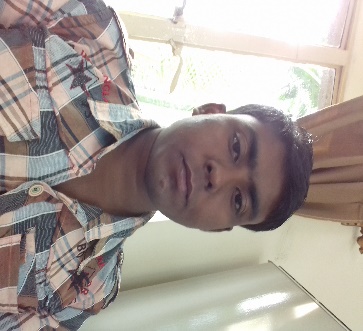 NAME : DIPU ROYMOB NO:9874383850EMAIL:-dipuroy595@gmail.comCONTACT DETAILSC/O                     :KALI PADA ROYADDRESS           :BIKI HAKOLAP.O                     :BIKI HAKOLAP.S                      :PANCHLADIST                   :HOWRAHPIN                     :711322EDUCATION QUALIFICATIONOTHERS QUALIFICATIONBASIC COMPUTER KNOLEDGEADVANCE CNC FROM MSME TOOLROOM KOLKATA.AUTO CAD (MSME TOOL ROOM)1YEAR TRADE APPRENTICE AT TEXMACO RAIL AND ENGINEERING LTD.3 year CNC plasma cutting, Manual Lathe & Manual Milling Operator at Texmeco Rail and Engg ltd.PERSONAL PROFILE:-Father’s Name              : KALI PADA ROYDate of Birth                 : 02 /01/1995Sex                                  : MaleMarital Status               : SingleReligion                          : HinduNationality                     : IndianCaste                               : SCDECLARATION:-I here by declare that the particulars furnished above are true and the best of my knowledge and I am solely responsible for any false information.DATE:                                                                               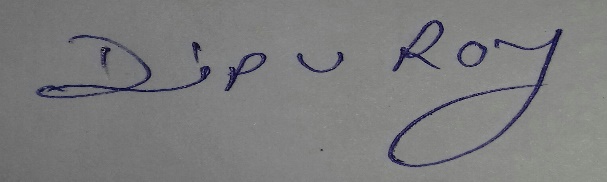 PLACE:                                                                                                  SIGNATUREEXAMBOARD/UNIVERSITY% OF MARKSYEARMADHYAMIKW.B.B.S.E60.502011HIGHER SECONDARYW.B.C.H.S.E54.602013ITI(MACHINIST)NCVT74.292015AITTNAC79.422019